Вітаємо переможців ІV етапу Всеукраїнських учнівських олімпіад з:хімії – Шевченка Віталія, учня 10 класу Черкаської гімназії №31 Черкаської міської ради (ІІ місце);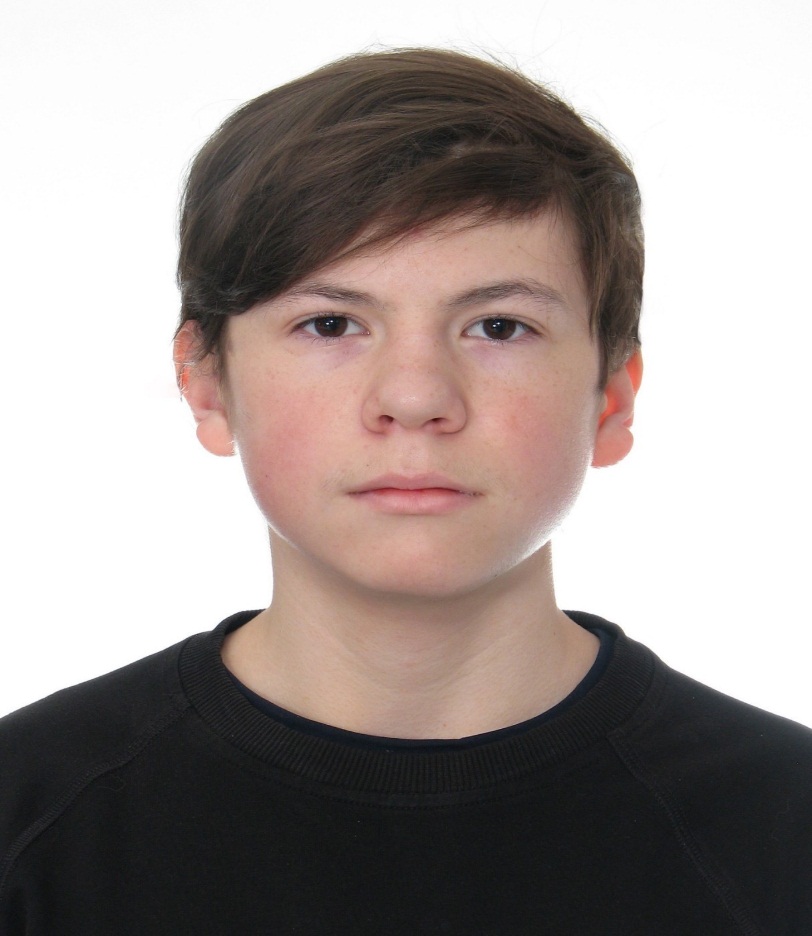 Грабового Лева, учень 8 класу    Черкаської загальноосвітньої школи І-ІІІ ступенів № 26 ім. І. Ф. Момота Черкаської міської ради (ІІІ місце);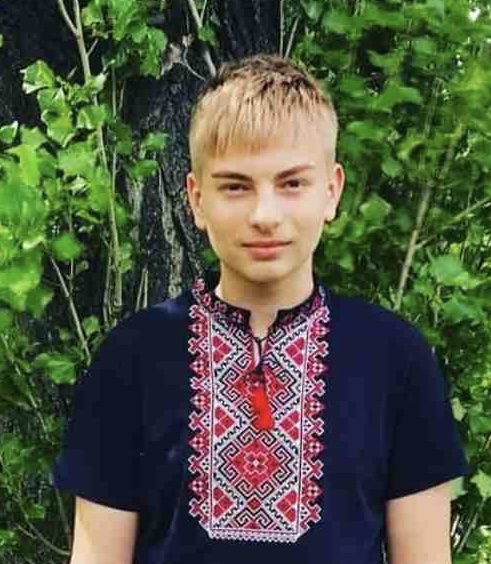 Васильєва Матвія, учня 9 класу Смілянської спеціалізованої школи І-ІІІ ступенів № 12 Смілянської міської ради (ІІІ місце).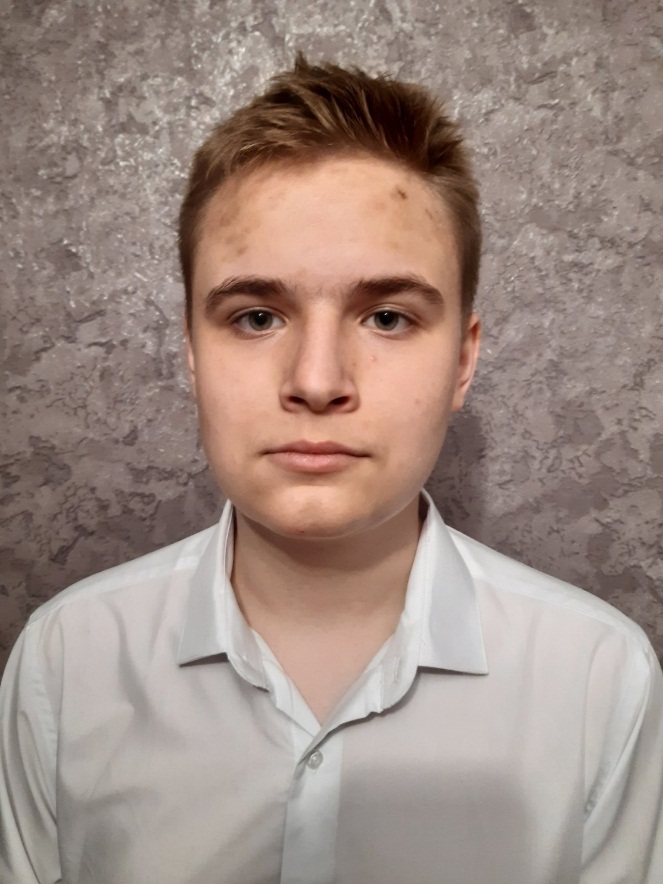 біології - Космідайло Лілію, ученицю 10 класу Уманського ліцею № 2          Уманської міської ради (І місце);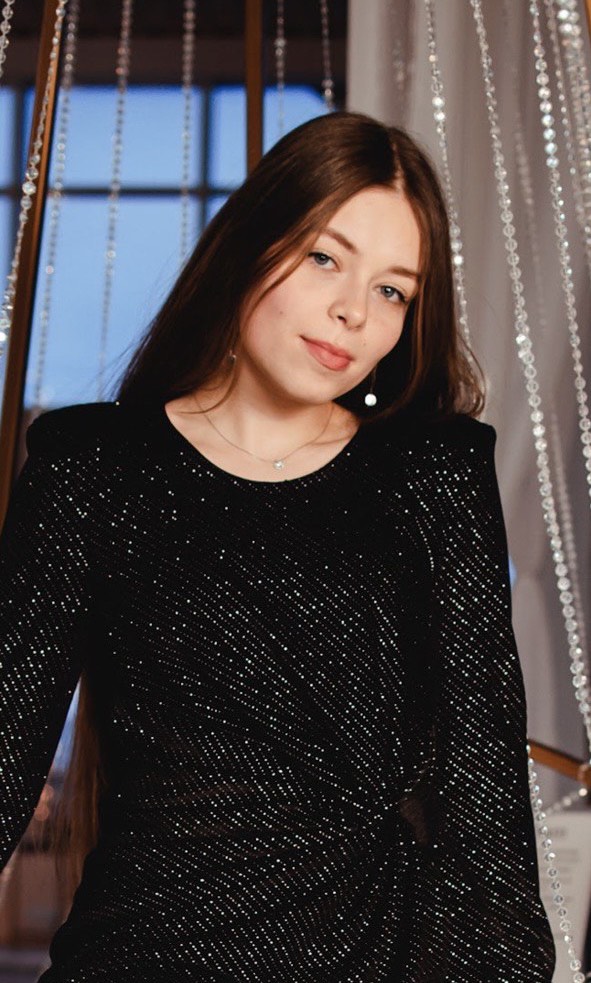            Кузяву Анну,  ученицю 8 класу комунального закладу „Кам’янський      ліцей   № 1 Кам’янської міської ради Черкаської області“ (ІІ місце);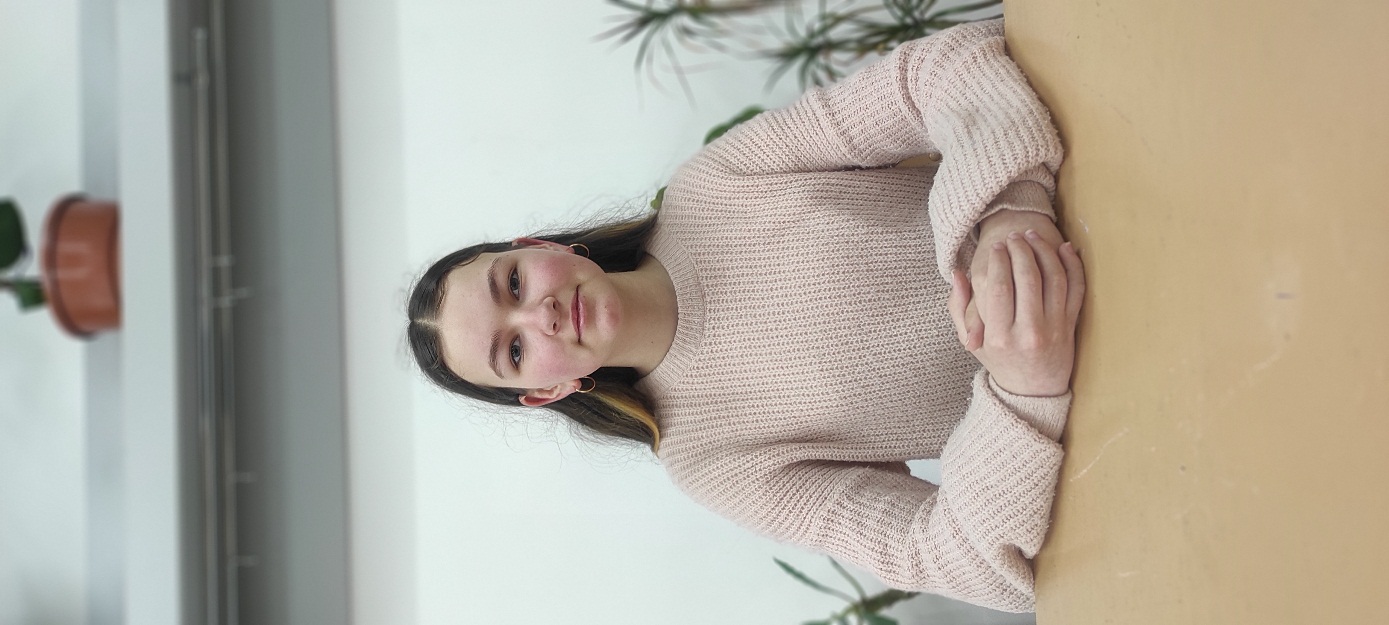       Самелюк Анастасію, ученицю 11 класу Черкаської гімназії № 9                                          ім. О. М. Луценка Черкаської міської ради                       (ІІ місце).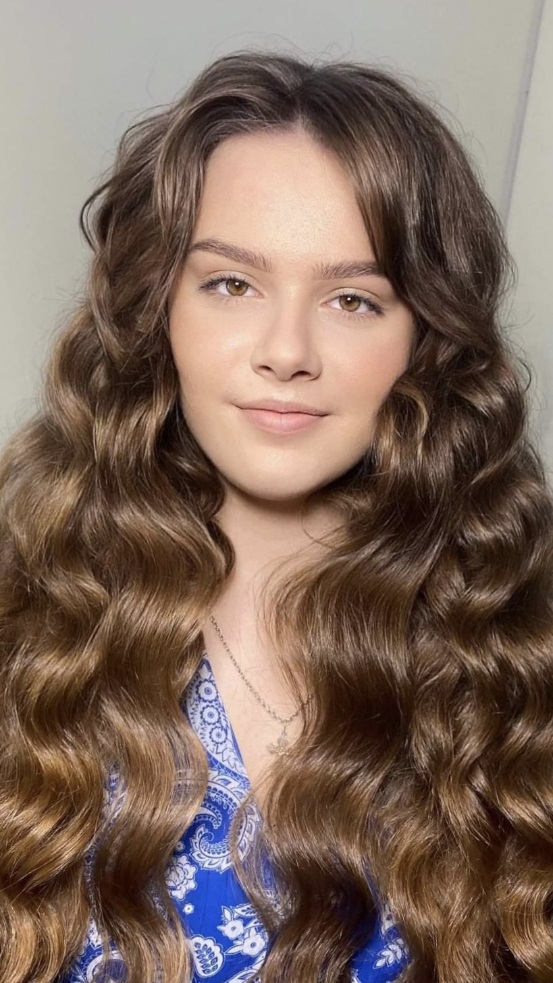 